PŮJČOVNANÁKLADNÍ PŘÍVĚS – PLACHTOVÝ, DVOUNÁPRAVOVÝ, BRŽDĚNÝLOŽNÁ PLOCHA:	DÉLKA – 4.030 MMŠÍŘKA – 2.060 MMVÝŠKA – 1.700 MMNOSNOST – 1.450 KGPŮJČOVNÉ:1.-5. DEN – 600,- KčOD 6. DNE – 500,- Kč+VRATNÁ KAUCE 5.000,- Kč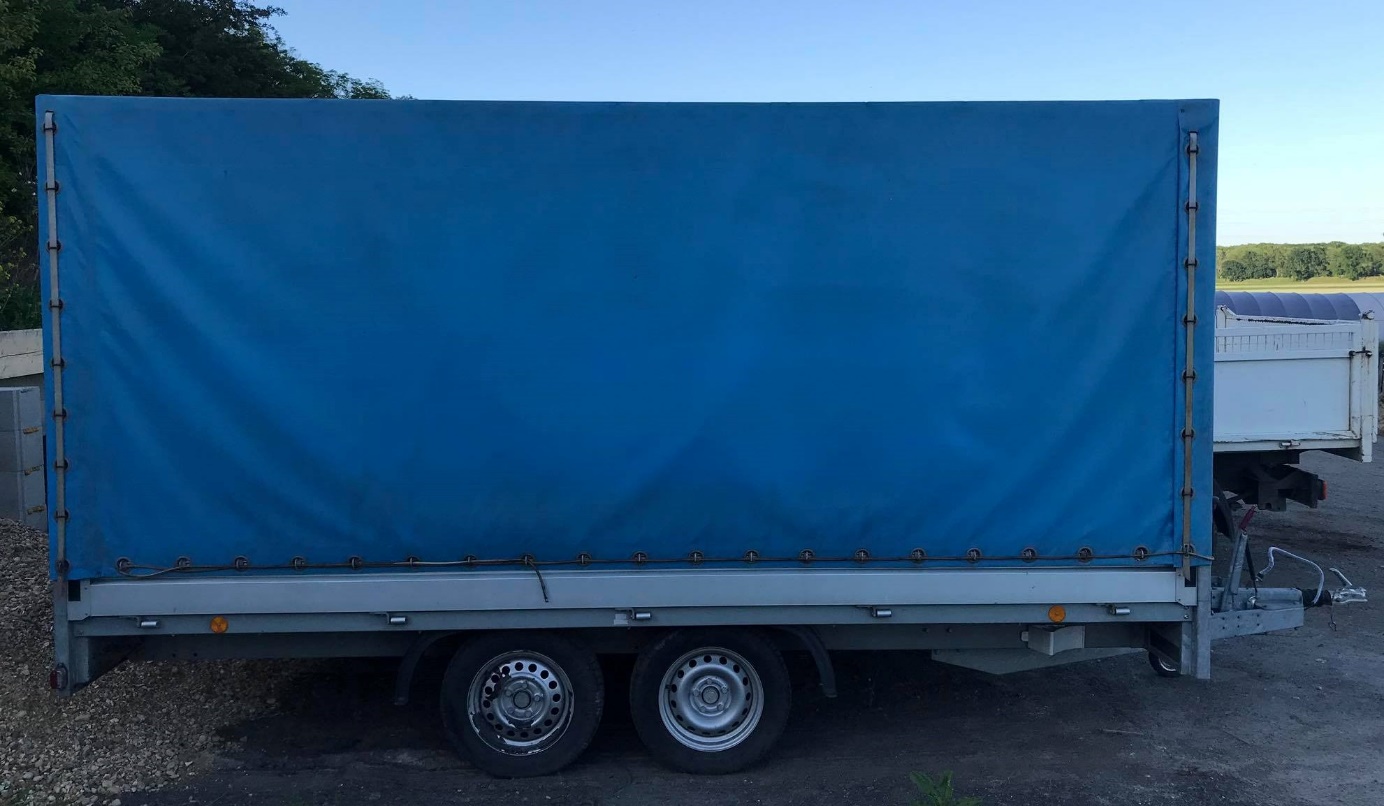 